VSTUPNÍ ČÁSTNázev moduluSítě LANKód modulu18-m-4/AF32Typ vzděláváníOdborné vzděláváníTyp moduluodborný teoretickýVyužitelnost vzdělávacího moduluKategorie dosaženého vzděláníM (EQF úroveň 4)Skupiny oborů18 - Informatické oboryKomplexní úlohaTvorba sítí LANObory vzdělání - poznámky18-20-M/01 – Informační technologieDélka modulu (počet hodin)20Poznámka k délce moduluPlatnost modulu od30. 04. 2020Platnost modulu doVstupní předpokladyÚspěšné absolvování předmětů v 1. ročníku – základy HW, SW a ICT.JÁDRO MODULUCharakteristika moduluCílem modulu je osvojení znalosti žáků v základních vlastnostech a komunikaci po síti LAN.Očekávané výsledky učeníŽák:Definuje pojem počítačová síť/výpočetní systém.Vysvětlí rozdělení počítačových sítí dle požadované taxonomie.Vysvětlí definici sítě LAN.Definuje základní součásti sítí LAN.Používá organizační zabezpečení sítí LAN.Chápe výhody i nevýhody poskytované sítí LAN.Definuje pojem topologie.Rozezná topologie sítí LAN.Vysvětlí metody přistupu sítí LAN.Modul rozvíjí následující kompetence:Navrhovat, realizovat a administrovat počítačové sítě.Navrhovat a realizovat počítačové sítě s ohledem na jejich předpokládané využití a s ohledem na zásady kybernetické bezpečnosti a ochrany osobních údajů;Administrovat počítačové sítě;Diagnostikovat chyby a problémy v síti a navrhovat možné opravy.Obsah vzdělávání (rozpis učiva)Počítačová síťTaxonomie PC sítíSítě LANZákladní součásti sítí LANZabezpečení sítí LANVýhody a nevýhody sítí LANTopologie/technologie sítí LANMetody přístupu sítí LANUčební činnosti žáků a strategie výukyStrategie učení:frontální vyučováníUčební činnosti:odborný výklad s prezentacínávrh sítí LAN dle zadaných kritériívlastní činnost žáků při studiu doporučené odborné literatury a studijních materiálůZařazení do učebního plánu, ročníkVýuka probíhá ve vyučovacích předmětech Datové sítě nebo Počítačové sítě. Doporučuje se vyučovat ve druhém ročníku.VÝSTUPNÍ ČÁSTZpůsob ověřování dosažených výsledkůPísemné zkoušení - test se skládá z 5 následujících okruhů:Základní terminologie.Taxonomie PC sítí.Sítě LAN - definice, základní součásti, výhodody i nevýhody.Topologie X Technologie sítí LAN.Přístupové metody.Kritéria hodnoceníProcenuální úspěšnost žáka v testu je dána váženým průměrem z jednotlivých testů:Základní terminologie.Taxonomie PC sítí.Sítě LAN - definice, základní součásti, výhodody i nevýhody.Topologie X Technologie sítí LAN.Přístupové metody. Doporučená literaturaLAMMLE, Todd. Cisco Certified Network Associate. Computer Press. Brno. ISBN 978-80-251-2359-1. 2014.LAMMLE, Todd. CCNA - Výukový průvodce. Computer Press. Praha. ISBN 978-80-251-4602-6. 2015.PoznámkyObsahové upřesněníOV RVP - Odborné vzdělávání ve vztahu k RVPMateriál vznikl v rámci projektu Modernizace odborného vzdělávání (MOV), který byl spolufinancován z Evropských strukturálních a investičních fondů a jehož realizaci zajišťoval Národní pedagogický institut České republiky. Autorem materiálu a všech jeho částí, není-li uvedeno jinak, je Soňa Kaněrová. Creative Commons CC BY SA 4.0 – Uveďte původ – Zachovejte licenci 4.0 Mezinárodní.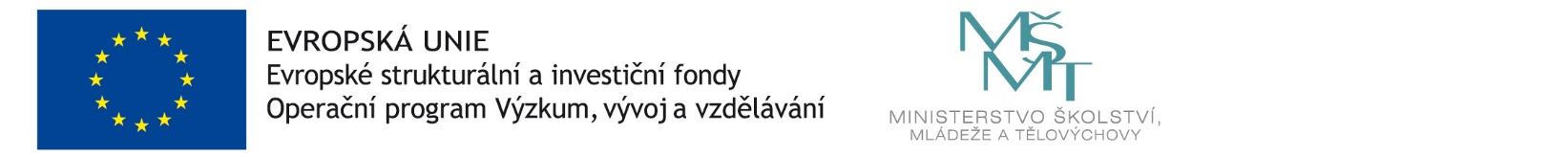 